KULTURNÍ CENTRUMPředprodej vstupenek v informačním centru, Domě kultury a na www.kultura.letohrad.eutel.: 465 622 092, více informací o akcích na:www.info.letohrad.euČt 1. 2. 2024, 18.00 hodin – dům kulturyBESEDA: Petr Fejk, Jak se dělá ZOODvouhodinová talk show, plná výjimečných zkušeností a příběhů se zajímavými zvířaty a lidmi. Součástí přednášky je i projekce unikátních fotografií, čtení ze stejnojmenné knihy a autogramiáda.Vstupné: 200 KčSo 3. 2. 2024, 15.00 hodin – dům kulturyPOSEZENÍ S HUDBOU A TANCEM: Black BandBlack Band tvoří profesionální hudebníci s hráčskou praxí v mnoha uskupeních. Black Band je v znám především z účinkování v lidové televizi ŠLÁGR TV.Vstupné: 250 KčÚt 6. 2. 2024, 9–11 hodin – knihovnaDOPOLEDNE V KNIHOVNĚZveme maminky s dětmi na návštěvu knihovny (čtenáře i nečtenáře :)). Děti si mohou prohlédnout knížky a hry, pohrát si…Vstupné: dobrovolnéPo 12. 2. 2024, 19.00 hodin – dům kulturyDIVADLO: Čarodějky v kuchyniCo se stane, když osud svede dvě zralé ženy, které se dlouhá léta nenávidí, do televizní kuchařské show? Hrají: Veronika Žilková (Sandra Pogodová), Michaela Dolinová, Vincent Navrátil, Ladislav Ondřej, Milan DuchekVstupné: 490 Kč / 410 Kč balkónČt 15. 2. 2024, 17.00 hodin – knihovna PŘEDNÁŠKA: Indie – Návrat do bláznivé Asie Přednáška fotografa a cestovatele Tomáše Štěpána. Vstupné: 70 KčPo 19. 2. 2024, 18.00 hodin – dům kulturyTANEC: ORLICKÝ ECSTATIC (hudba | tanec | sound healing)Zažij to jinak! Taneční párty bez drog a alkoholu. Uvolni napětí a stres z těla i mysli.Předprodej 500 Kč na webu www.orlickyecstatic.cz / na místě: 600 Kč Studenti do 20 let 200 KčÚt 20. 2. 2024, 16.00 hodin – knihovnaSETKÁNÍ REGIONÁLNÍCH HISTORIKŮZveme zájemce z řad veřejnosti na tradiční setkání regionálních historiků. Vstupné: dobrovolnéSt 21. 2. 2024, 17.30 hodin – dům kulturyHUDEBNÍ KAVÁRNAKoncert ZUŠ vážně i nevážně – Koncert ZUŠ Alfonse Muchy Letohrad Vstupné: dobrovolnéSt 21. 2. 2024, 18.00 hodin – knihovnaPOVÍDÁNÍ O MAŠINKÁCHTradiční video projekce autorských dokumentů z let minulých.150. let moravské pohraniční dráhy (oslavy v říjnu 2023)Vše se v dobré obrátilo... když po desetihodinové jízdě autem zjistíte, že mašinky z důvodu sesutí tratě nejezdí…Vstupné: dobrovolnéČt 22. 2. 2024, 19.00 hodin – dům kulturyDIVADLO: LucernaDivadelní představení Lucerna od Aloise Jiráska v podání ochotnického spolku Kolár. Vstupné: 200 Kč / 100 Kč seniořiČt 29. 2. 2024, 17.00 hodin – dům kulturyPŘEDNÁŠKA: Umělá inteligence (AI), způsoby manipulace a sociální inženýrství AI? Fenomén dnešní doby. Získejte znalosti o tom, jak rozpoznat a bránit se proti sofistikovaným metodám manipulace – coaledu.Vstupné: na webu www.coaledu.czPo 15. 1. 2024 – So 2. 3. 2024 – muzeumVÝSTAVA: Boudo, budko…aneb jak se bydlí v příroděVe spolupráci s Regionálním muzeem a galerií Jičín srdečně zveme na přírodovědnou výstavu. Pro školy je možnost objednání edukačního programu, který je přizpůsoben dle věku dětí.Otevřeno:Po, St 8.00–11.00 11.30–17.00Út, Čt, Pá 8.00–11.00 11.30–16.00So 8.00–11.00Vstupné: 30 Kč / 20 Kč / 70 Kč rodinnéPŘIPRAVUJEME NA BŘEZEN:HUDBA: Posezení s hudbou a tancem: Veselá trojka Pavla KrškyTALKSHOW: Zdeněk Izer - „Vyndavací zas tam dací“ TANEC: Orlický Ecstatic (hudba | tanec | sound healing) PŘEDNÁŠKA: Coaledu, z. ú., – Bezpečnost na internetu VÝSTAVA: Výstava Jaro v muzeu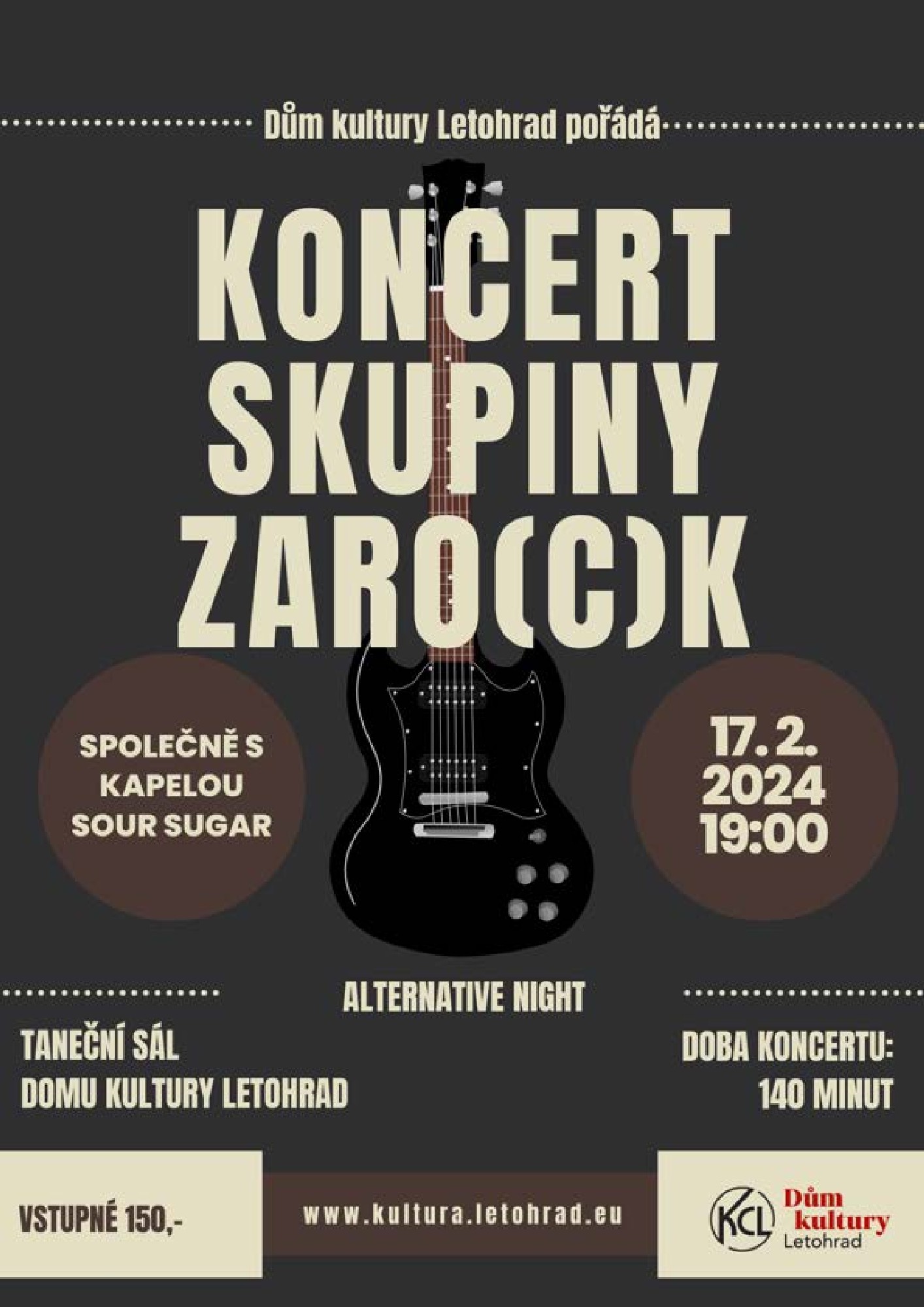 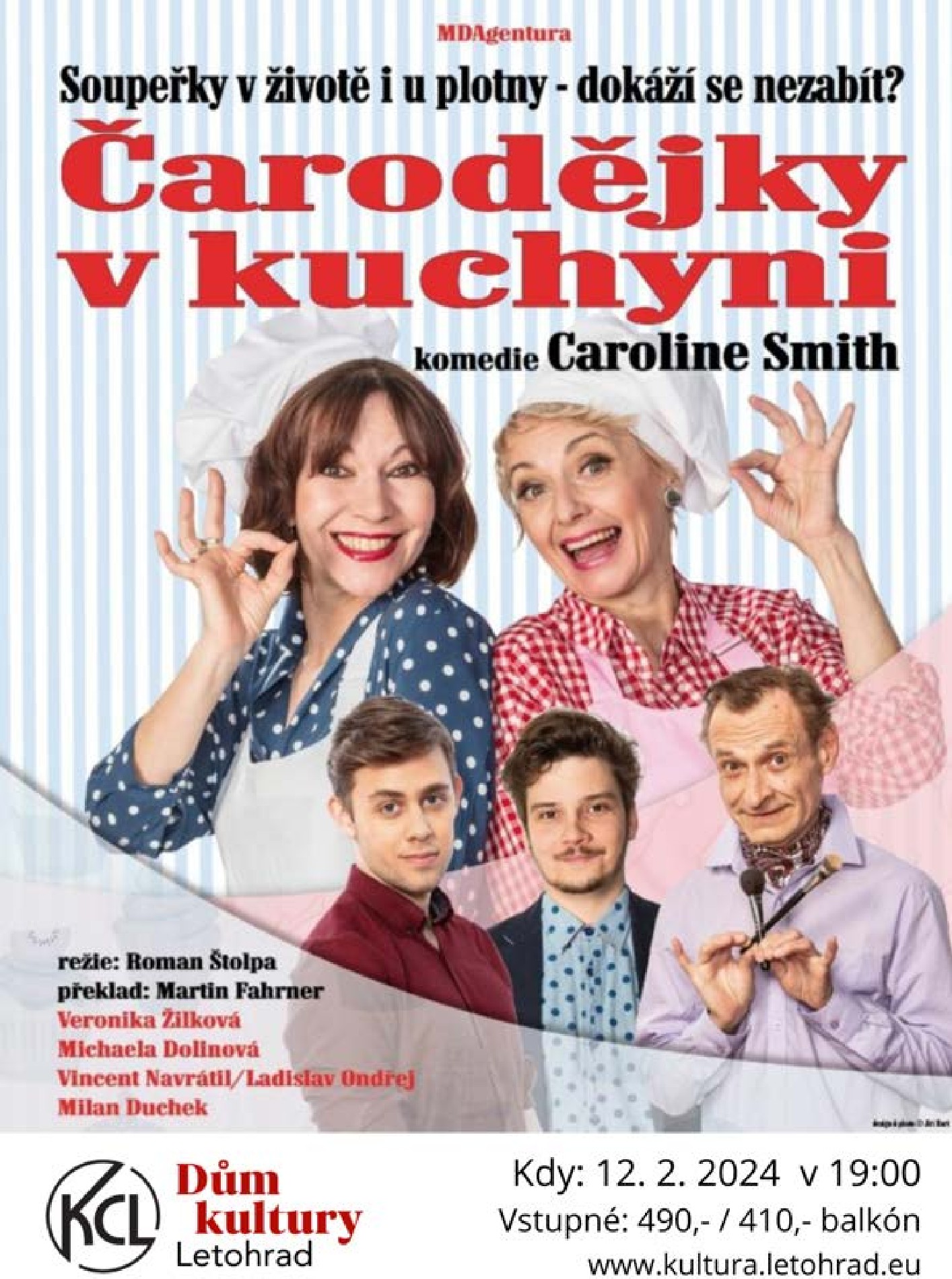 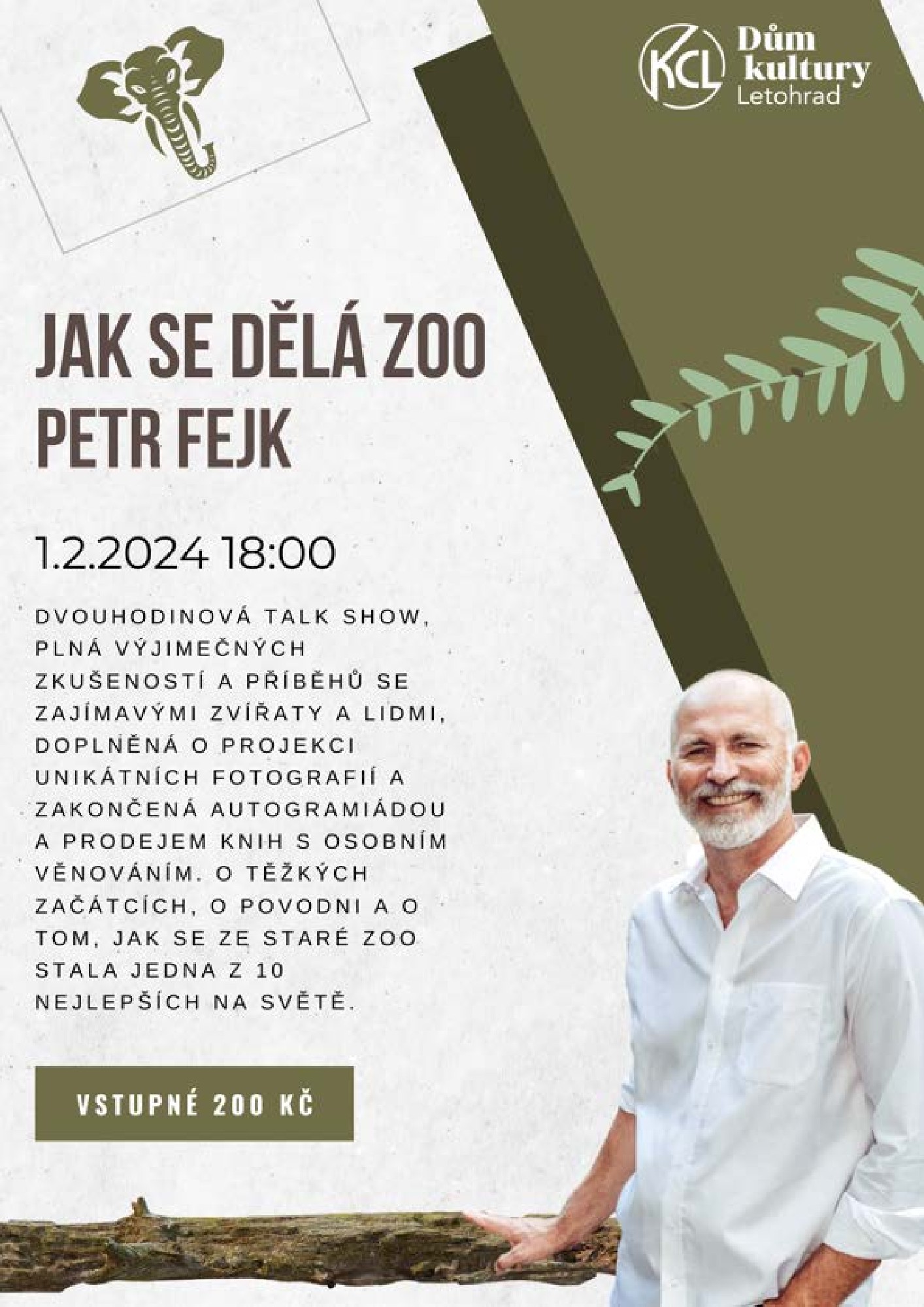 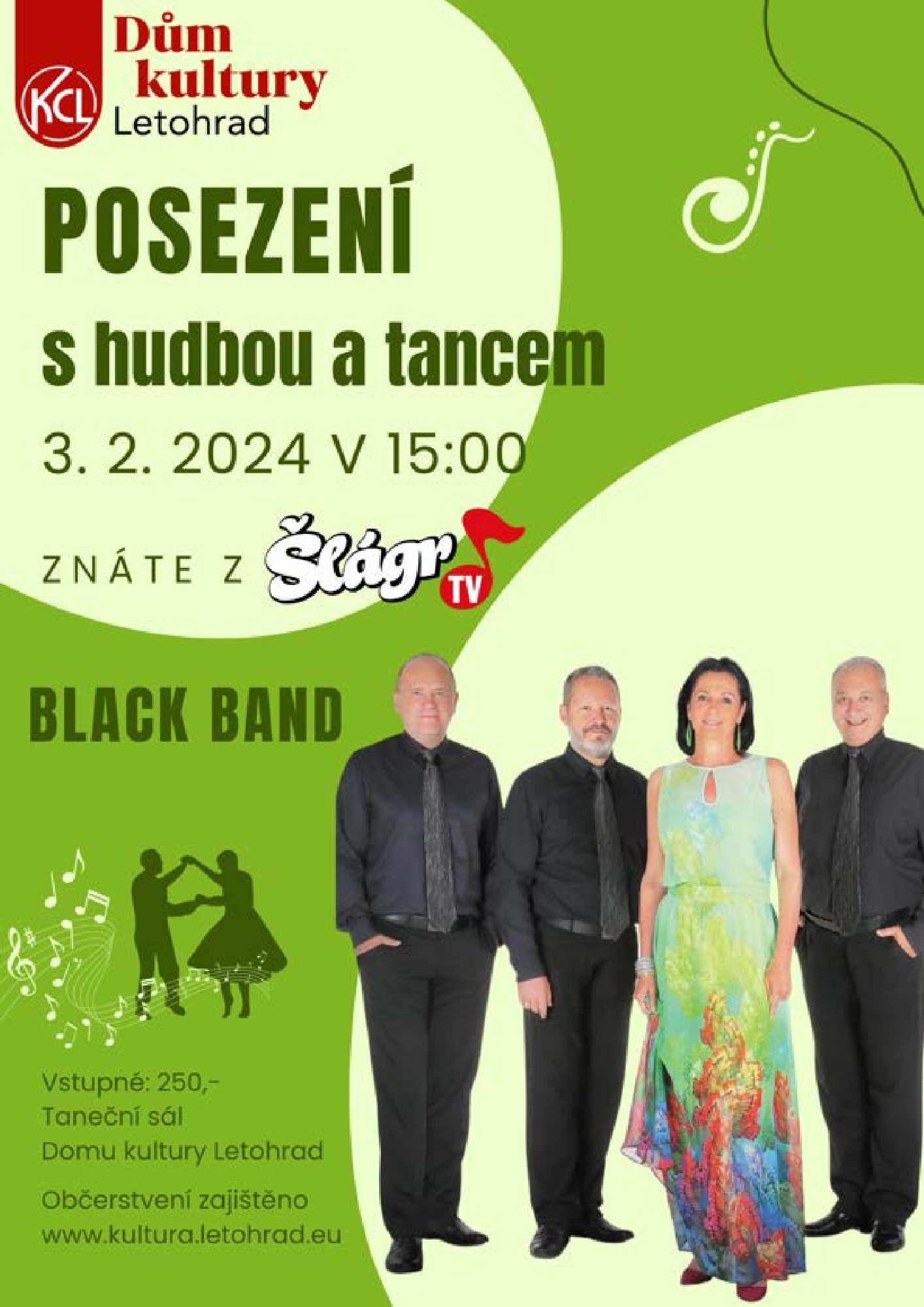 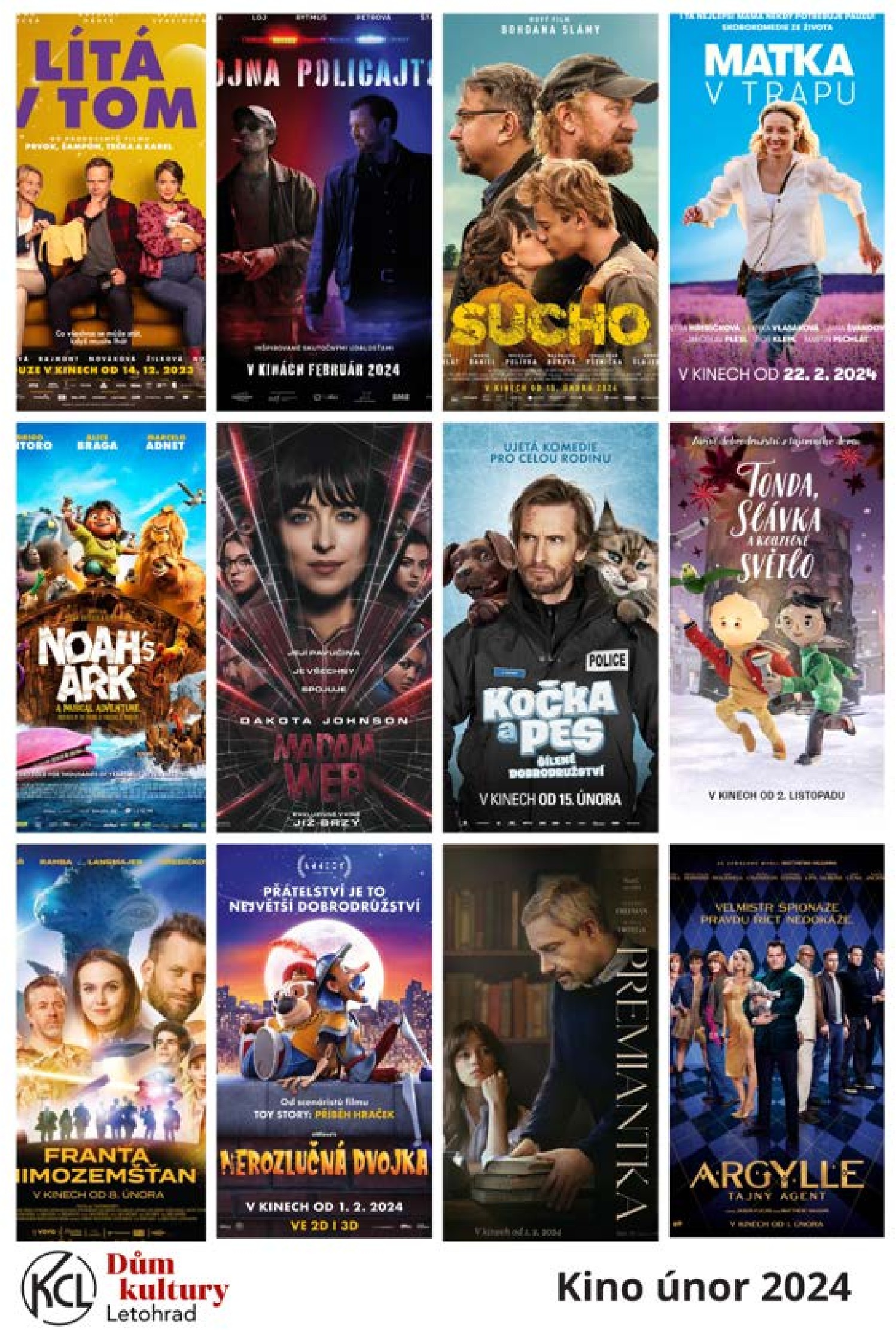 